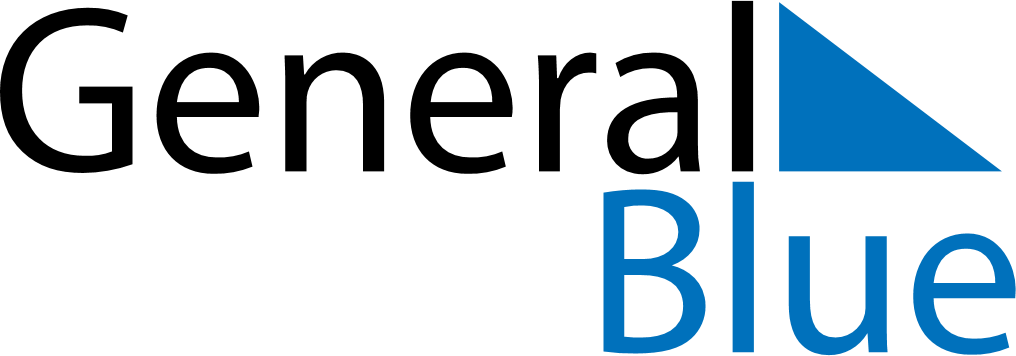 Daily PlannerMay 20, 2024 - May 26, 2024Daily PlannerMay 20, 2024 - May 26, 2024Daily PlannerMay 20, 2024 - May 26, 2024Daily PlannerMay 20, 2024 - May 26, 2024Daily PlannerMay 20, 2024 - May 26, 2024Daily PlannerMay 20, 2024 - May 26, 2024Daily Planner MondayMay 20TuesdayMay 21WednesdayMay 22ThursdayMay 23FridayMay 24 SaturdayMay 25 SundayMay 26MorningAfternoonEvening